Реестр мест накопления (площадок) твердых коммунальных отходов сельского поселения Ариевский сельсовет муниципального района Дуванский район Республики Башкортостан Реестровый номер площадки ТКОДанные о нахождении места (площадки) накопления ТКО, КГО (адрес, координаты)Данные о технических характеристиках мест (площадок) накопления ТКО, КГОДанные о технических характеристиках мест (площадок) накопления ТКО, КГОДанные о технических характеристиках мест (площадок) накопления ТКО, КГОДанные о технических характеристиках мест (площадок) накопления ТКО, КГОДанные о собственниках места (площадки) накопления ТКО, КГОДанные об источниках образования твердых коммунальных отходов, которые складируются в местах (площадках) накопления ТКО, КГОСхема размещения места (площадки) накопления ТКО, КГОРеестровый номер площадки ТКОДанные о нахождении места (площадки) накопления ТКО, КГО (адрес, координаты)Объем контейнера, бункера, м3Кол-во контейнеров, бункеров, шт.Тип используемого покрытия места (площадки) накопления ТКО, КГОПлощадь места (площадки) накопления ТКО, КГО м2Данные о собственниках места (площадки) накопления ТКО, КГОДанные об источниках образования твердых коммунальных отходов, которые складируются в местах (площадках) накопления ТКО, КГОСхема размещения места (площадки) накопления ТКО, КГО34942с.Ариево ул.С.Юлаева д.4\182бетон12АСП Ариевский сельсоветЖители села3180с.Ариево ул.С.Юлаева д.60,755бетон9АСП Ариевский сельсовет Жители села34950д.Маржангулово ул.Центральаня д.87\10,755бетон9АСП Ариевский сельсоветЖители села11760д.Маржангулово ул.Центральная 87 ТКО82бетон12АСП Ариевский сельсоветЖители села34956д.Мулькатово ул.Центральная д.13\180,755бетон9АСП Ариевский сельсоветЖители села10337д.Мулькатово ул.Центральная д.1382бетон12АСП Ариевский сельсоветЖители села34955д.Вернее Абсалямово старое МТФ\10,755бетон9АСП Ариевский сельсоветЖители села10304д.Каракулево д.Верхнее Абсалямово старое МТФ ТКО82бетон12АСП Ариевский сельсоветЖители села24101с.Ариево ул.Школьная 1 школа0,752--МБОУ лицей с.МесягутовоФМБОУ лицея с. Месягутво СОШ в с.Ариево им.М.Нафикова24107с.Ариево ул.Школьная д.27 ДС0,752--МБДОУ с.Ариево №12МБДОУ с.Ариево №1224186д.Каракулево ул.Речная д.6 школа0,752--МБОУ НШ детский сад д.Каракулево МБОУ НШ детский сад д.Каракулево 24196Д.Каракулево ул.Школьная д.15 ТКО магазин Етен тау0,751--ИП Галлямов И.Р.ИП ГаллямовИ.Р.41727Д.Нижнее Абсалямово0,754--АСП Ариевский сельсоветЖители села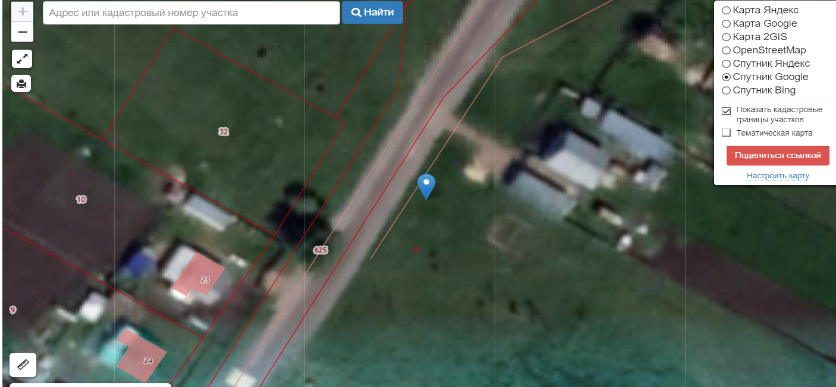 41728С.Ариево, ул. Школьная, д. 540,754--АСП Ариевский сельсоветЖители села 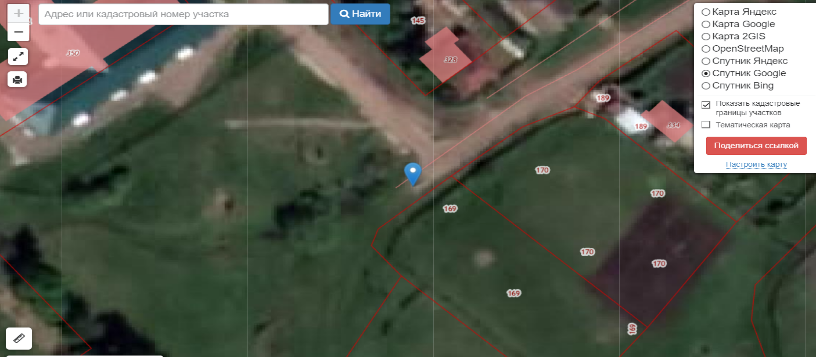 